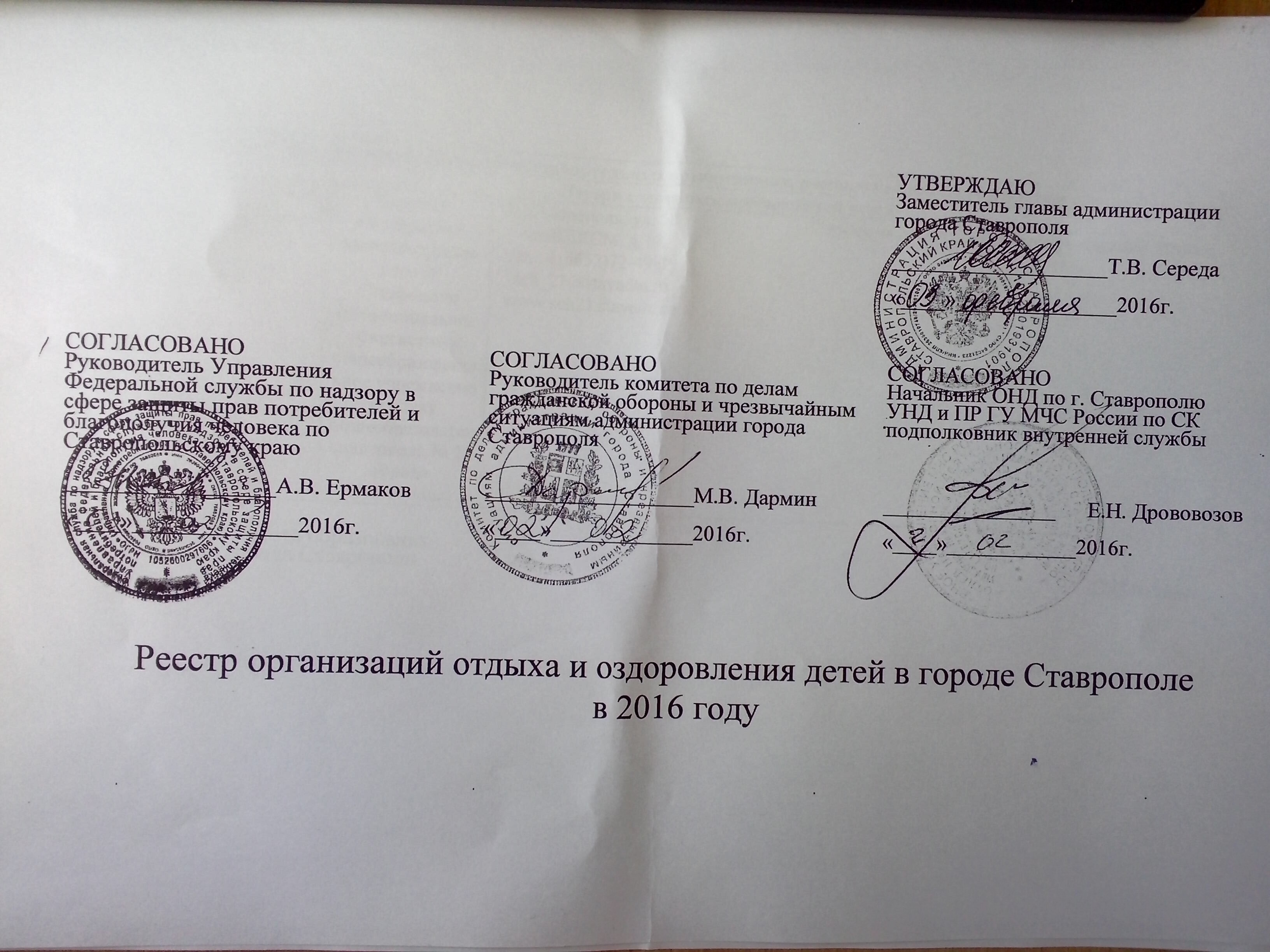 Реестр организаций отдыха и оздоровления детей в городе Ставрополе в 2016 году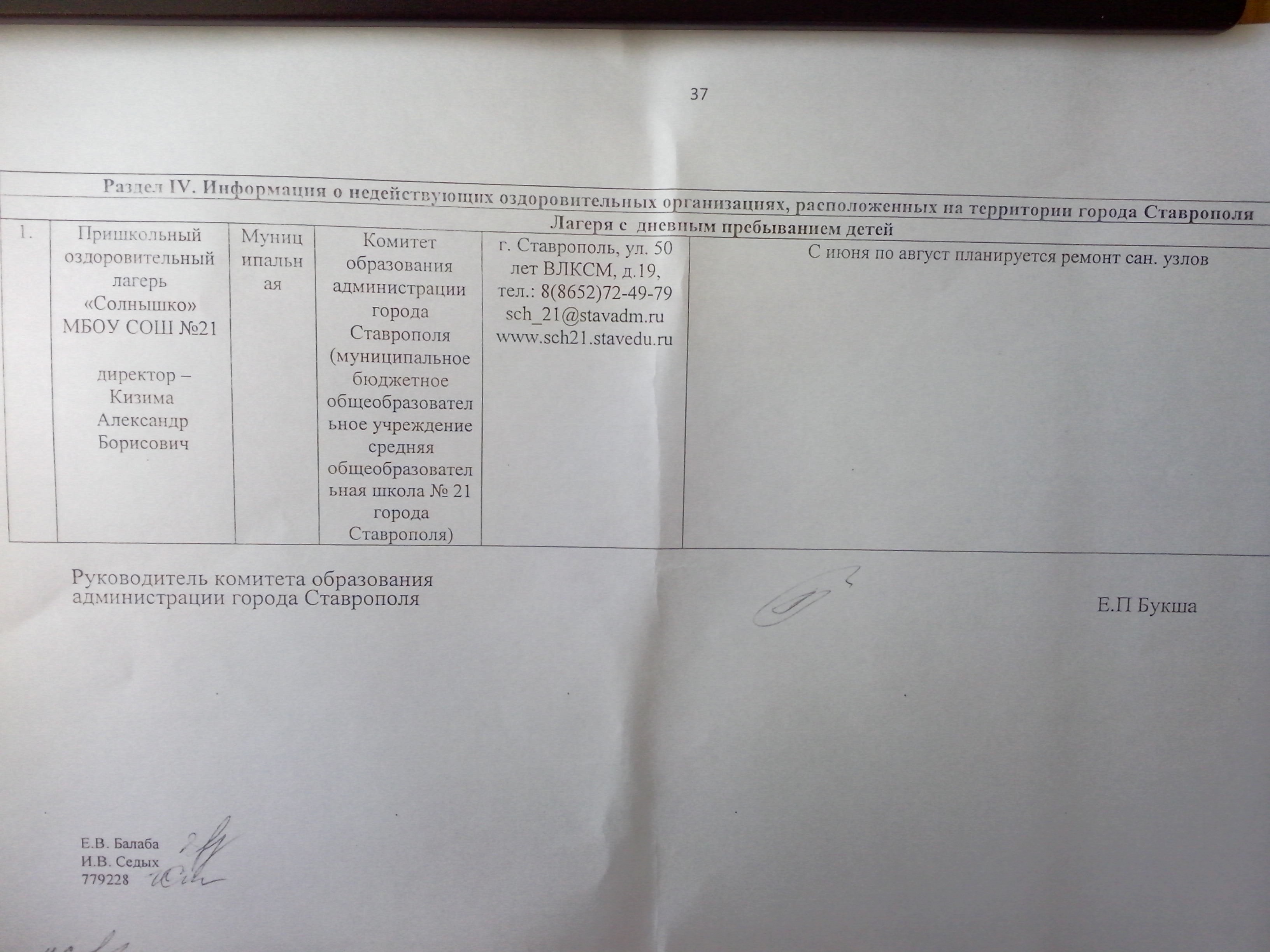 № п/пПолное наименование оздоровительной организации в соответствии с уставом или положением данного лагеря, ФИО руководителяФорма собственностиУчредитель, полное наименование учреждения, на базе которого создан лагерьАдрес фактический и юридический, контактные телефоны, адрес электронной почтыРежим работы (круглогодичный или сезонный), количество и сроки проведения сменУсловия для проживания детей и проведения досугаСтоимость путевки (либо 1 дня пребывания) в рубляхГруппа санитарно-эпидемиологического благополучияКраткая информация об оздоровительной организацииРаздел I. Информация об оздоровительных организациях, действующих на территории города Ставрополя Раздел I. Информация об оздоровительных организациях, действующих на территории города Ставрополя Раздел I. Информация об оздоровительных организациях, действующих на территории города Ставрополя Раздел I. Информация об оздоровительных организациях, действующих на территории города Ставрополя Раздел I. Информация об оздоровительных организациях, действующих на территории города Ставрополя Раздел I. Информация об оздоровительных организациях, действующих на территории города Ставрополя Раздел I. Информация об оздоровительных организациях, действующих на территории города Ставрополя Раздел I. Информация об оздоровительных организациях, действующих на территории города Ставрополя Раздел I. Информация об оздоровительных организациях, действующих на территории города Ставрополя Загородные оздоровительные лагеря (центры)Загородные оздоровительные лагеря (центры)Загородные оздоровительные лагеря (центры)Загородные оздоровительные лагеря (центры)Загородные оздоровительные лагеря (центры)Загородные оздоровительные лагеря (центры)Загородные оздоровительные лагеря (центры)Загородные оздоровительные лагеря (центры)Загородные оздоровительные лагеря (центры)1Муниципальное автономное учреждение дополнительного образования Детский санаторно-оздоровительный центр «Лесная поляна» города Ставрополядиректор – Арзуманов Альберт АршавировичМуниципальнаяКомитет образования администрации города Ставрополя355000,г. Ставрополь,ул. Ленина, д.4158(8652)59-80-06;ф.:8(8652)56-08-00 lespolzentr@mail.ruСезонный, 3 смены:17.06-07.0710.07-30.0706.08-26.08Наличие бассейна, спальных помещений, сушилок для одежды и обуви, комнат личной гигиены, баскетбольной и волейбольной площадок, футбольного поля, настольного тенниса, видеозала на 50 мест, летней эстрады на 150 мест, игр, инвентаря, оборудования, снаряжения для организации досуга в соответствии с возрастом детей и подростков, медицинского блока, душевых, пищеблока.13000 руб., (595,2 руб.)IПрофильные смены направлены на выявление талантов и способностей ребят, развитие лидерских качеств, духовно-нравственное воспитание, укрепление здоровья и совершенствование навыков здорового образа жизни.В течение смен проводится комплекс оздоровительных мероприятий (глазные процедуры, лечебная физкультура, плавание, массаж по назначению врача).Лагеря с дневным пребыванием детейЛагеря с дневным пребыванием детейЛагеря с дневным пребыванием детейЛагеря с дневным пребыванием детейЛагеря с дневным пребыванием детейЛагеря с дневным пребыванием детейЛагеря с дневным пребыванием детейЛагеря с дневным пребыванием детейЛагеря с дневным пребыванием детей1Оздоровительный  лагерь с дневным пребыванием детей «Радуга» МБОУ СОШ №1директор – Шатская Ирина НиколаевнаМуниципальнаяКомитет образования администрации города Ставрополя (муниципальное бюджетное общеобразовательное учреждение средняя общеобразовательная школа №1 с углубленным изучением английского языка города Ставрополя). Ставрополь,ул. Мира, д.262,тел./ф.: 8(8652)23-46-62sch_1@stavadm.ruСезонный, 2 смены:01.06-22.0627.06-17.07Наличие необходимой литературы, игр, инвентаря, оборудования, снаряжения для организации досуга в соответствии с возрастом детей и подростков, в том числе компьютерной техники, актового зала на 150 мест, спальных помещений, пищеблока на 210 мест, медицинского блока.2 952 руб.(164,0 руб.)IПрофиль лагеря экологический2Пришкольный оздоровительный  лагерь с дневным пребыванием детей МБОУ СОШ №2директор -Чернявская Лариса ВасильевнаМуниципальнаяКомитет образования администрации города Ставрополя (муниципальное бюджетное общеобразовательное учреждение средняя общеобразовательная школа с углубленным изучением отдельных предметов №2 города Ставрополя). Ставрополь,    ул. Мира, д.284тел./ф.: 8(8652)24-25-27sch_2@stavadm.ru, www.sch2.stavedu.ruСезонный, 1 смена: 27.06-17.07Наличие площадок для волейбола и баскетбола, прыжков в длину, беговой дорожки, футбольного поля, библиотеки, игровых комнат, актового зала на 90 мест, необходимой литературы, игр, инвентаря, оборудования, снаряжения для организации досуга в соответствии с возрастом детей и подростков, в том числе компьютерной техники, пищеблока на 50 мест, медицинского блока, спальных помещений.2 952 руб.(164,0 руб.)IПрофиль лагеря оздоровительный3Пришкольный лагерь «Солнышко» МБОУ гимназии №3 г. Ставрополядиректор -  Малюченко Наталья ПавловнаМуниципальнаяКомитет образования администрации города Ставрополя (муниципальное бюджетное общеобразовательное учреждение гимназия №3г. Ставрополя). Ставрополь, ул. Комсомольская, д.64,Тел.: 8(8652)27-10-74; sch_3@stavadm.ru www.gimn3.stavedu.ruСезонный, 2 смены: 01.06-22.06 27.06-17.07Наличие необходимой литературы, игр, инвентаря, оборудования, снаряжения для организации досуга в соответствии с возрастом детей и подростков, в том числе компьютерной техники, сушилок для одежды и обуви, детского городка, площадок для бадминтона и прыжков в длину, беговой дорожки, библиотеки, игровых комнат, помещений для работы кружков, кинозала на 170 мест, пищеблока на 125 мест, спальных помещений, медицинского блока.2 952 руб.(164,0 руб.)IПрофиль лагеря оздоровительный4Оздоровительный лагерь с дневным пребыванием детей «Бригантина» МБОУ СОШ №4директор – Суркова Марина АлексеевнаМуниципальнаяКомитет образования администрации города Ставрополя (муниципальное бюджетное общеобразовательное учреждение средняя общеобразовательная школа с углубленным изучением отдельных предметов №4 города Ставрополя). Ставрополь, ул. Голенева, д.46, тел.: 8(8652)26-74-55sch_4@stavadm.ruСезонный, 2 смены: 01.06-22.06 27.06-17.07Наличие площадок для волейбола, баскетбола, бадминтона, прыжков в длину, настольного тенниса, библиотеки, игровых комнат, актового зала на 260 мест, необходимой литературы, игр, инвентаря, оборудования, снаряжения для организации досуга детей, пищеблока на 90 мест, медицинского блока, спальных помещений.2 952 руб.(164,0 руб.)IПрофиль лагеря оздоровительный5Пришкольный оздоровительный лагерь «Солнышко» МАОУ лицея №5директор – Токарева Лариса НиколаевнаМуниципальнаяКомитет образования администрации города Ставрополя (муниципальное автономное общеобразовательное учреждение лицей №5 города Ставрополя)г. Ставрополь,ул. Дзержинского, д.137тел.: 8(8652)94-14-15sch_5@stavadm.ru sch5@mail.ruСезонный, 1 смена: 27.06-17.07Наличие площадок для волейбола, баскетбола, прыжков в длину, беговой дорожки,  настольного тенниса, библиотеки, игровых комнат, актового зала на 252 места, необходимой литературы, игр, инвентаря, оборудования, снаряжения для организации досуга детей, пищеблока на 80 мест, медицинского блока, спальных помещений.2 952 руб.(164,0 руб.)IПрофиль лагеря оздоровительный6Пришкольный оздоровительный лагерь с дневным пребыванием детей «Родничок» МБОУ СОШ №6директор – Мирзоян Елена ВикторовнаМуниципальнаяКомитет образования администрации города Ставрополя (муниципальное бюджетное общеобразовательное учреждение средняя общеобразовательная школа с углубленным изучением отдельных предметов №6 города Ставрополя)г. Ставрополь,ул. Мира, 365тел..(8652) 50-52-94, (8652) 50-52-95sch_6@ stavadm.ruСезонный, 1 смена: 27.06-17.07Наличие площадок для волейбола, баскетбола, бадминтона, прыжков в длину, настольного тенниса, библиотеки, игровых комнат, актового зала на 120 мест, необходимой литературы, игр, инвентаря, оборудования, снаряжения для организации досуга детей, пищеблока на 120 мест, медицинского блока, спальных помещений.2 952 руб.(164,0 руб.)IПрофиль лагеря оздоровительный7Пришкольный оздоровительный лагерь с дневным пребыванием детей МБОУ СОШ №7г. Ставрополядиректор – Косикова Ольга АнатольевнаМуниципальнаяКомитет образования администрации города Ставрополя (муниципальное бюджетное общеобразовательное учреждение средняя общеобразовательная школа № 7 города Ставрополя)г. Ставрополь,просп. Кулакова, д.23,  тел./ф.: 8(8652)39-11-19,sch_7@stavadm.ruhttp://sch7.stavedu.ruСезонный, 1 смена: 27.06-17.07Наличие необходимой литературы, игр, инвентаря, оборудования, снаряжения для организации досуга в соответствии с возрастом детей и подростков, в том числе компьютерной техники, кинозала на 100 мест, библиотеки, игровых комнат, площадок для волейбола и бадминтона, беговой дорожки, футбольного поля, спальных помещений, медицинского блока.2 952 руб.(164,0 руб.)IПрофиль лагеря оздоровительный8Летний пришкольный оздоровительный лагерь с дневным пребыванием детей «Бригантина» МБОУ лицея №8 директор – Карпенко Светлана ИвановнаМуниципальнаяКомитет образования администрации города Ставрополя (муниципальное бюджетное общеобразовательное учреждение лицей №8 города Ставрополя  имени Голодникова Н.Г.). Ставрополь, просп. К.Маркса, д.11., тел.\ф.:8(8652)28-05-53, sch_8@stavadm.ru www.li8.stavedu.ruСезонный, 2 смены: 01.06-22.06 27.06-17.07Наличие школьного автобуса, площадок для волейбола, баскетбола, беговой дорожки, футбольного поля, библиотеки, игровых комнат, актового зала на 160 мест, необходимой литературы, игр, инвентаря, оборудования, снаряжения для организации досуга в соответствии с возрастом детей и подростков, в том числе компьютерной техники, пищеблока на 160 мест, медицинского блока, спальных помещений.2 952 руб.(164,0 руб.)IПрофиль лагеря социально-педагогический9Пришкольный оздоровительный лагерь «Солнышко» МБОУ гимназии №9директор – Сапунова Валентина МарковнаМуниципальнаяКомитет образования администрации города Ставрополя (Муниципальное бюджетное общеобразовательное учреждение гимназия №9 города Ставрополя)г. Ставрополь,ул. Гризодубовой, д.9а,тел./ф.:8(8652)29-02-97, sch_9@stavadm.ruСезонный, 2 смены: 01.06-22.06 27.06-17.07Наличие школьных автобусов, библиотеки, игровых комнат, актового зала на 120 мест, необходимой литературы, игр, инвентаря, оборудования, снаряжения для организации досуга детей, пищеблока на 120 мест, медицинского блока, спальных помещений.2 952 руб.(164,0 руб.)IПрофиль лагеря оздоровительный10Летний пришкольный оздоровительный лагерь с дневным пребыванием детей  «Солнышко» МБОУ лицея №10г. Ставрополядиректор – Соловьева Наталья ИвановнаМуниципальнаяКомитет образования администрации города Ставрополя (муниципальное бюджетное общеобразовательное учреждение лицей  №10 города Ставрополя)355002, г. Ставрополь,ул. Пономарева, д.1, тел./ф.: 8(8652)23-44-64,sch_10@stavadm.ru, www.stavliceum10.ruСезонный, 1 смена: 01.06-22.06 Наличие площадки для баскетбола, актового зала на 100 мест, необходимой литературы, игр, инвентаря, оборудования, снаряжения для организации досуга детей, пищеблока на 72 места, медицинского блока, спальных помещений.2 952 руб.(164,0 руб.)IПрофиль лагеря оздоровительный11Пришкольный оздоровительный лагерь с дневным пребыванием детей «Вообразилия» МБОУ СОШ №11директор – Серикова Ирина ВладиславовнаМуниципальнаяКомитет образования администрации города Ставрополя (муниципальное бюджетное общеобразовательное учреждение средняя общеобразовательная школа №11 города Ставрополя)355000, г. Ставрополь, ул. Репина, д.146Тел.\ф.: 8(8652)36-43-70, sch_11@stavadm.rush11stav.ruСезонный, 2 смены: 01.06-22.06 27.06-17.07Наличие площадки для баскетбола, беговой дорожки, футбольного поля, библиотеки, игровых комнат, актового зала на 90 мест, необходимой литературы, игр, инвентаря, оборудования, снаряжения для организации досуга детей, пищеблока на 120 мест, медицинского блока, спальных помещений.2 952 руб.(164,0 руб.)IПрофиль лагеря военно-спортивный12Пришкольный оздоровительный лагерь «Радуга» с дневным пребыванием детей МБОУ гимназии №12директор – Ремаренко Елена ВикторовнаМуниципальнаяКомитет образования администрации города Ставрополя (муниципальное бюджетное общеобразовательное учреждениегимназия №12 имени Белоконя В.Э. города Ставрополя)г. Ставрополь,ул. Фрунзе, д.2,тел./ф.: 8(8652)26-85-43sch_12@stavadm.ruСезонный, 2 смены: 01.06-22.06 27.06-17.07Наличие площадок для волейбола, баскетбола, беговой дорожки, прыжков в длину, библиотеки, игровых комнат, актового и кинозала на 120 мест, необходимой литературы, игр, инвентаря, оборудования, снаряжения для организации досуга детей, пищеблока на 120 мест, медицинского блока, спальных помещений.2 952 руб.(164,0 руб.)IПрофиль лагеря оздоровительный13Пришкольный оздоровительный лагерь с дневным пребыванием детей «Незабудка» МБОУ СОШ №13 директор – Кикоть Александра ВладимировнаМуниципальнаяКомитет образования администрации города Ставрополя (муниципальное бюджетное общеобразовательное учреждение средняя общеобразовательная школа №13 города Ставрополя)355004, г. Ставрополь, ул. Серова, д.451,тел./ф.: 8(8652)24-47-72 sch13@stavedu.ruСезонный, 2 смены: 01.06-22.06 27.06-17.07Наличие школьного автобуса, библиотеки, игровых комнат, актового зала на 50 мест, необходимой литературы, игр, инвентаря, оборудования, снаряжения для организации досуга детей, пищеблока на 50 мест, медицинского блока, спальных помещений.2 952 руб.(164,0 руб.)IПрофиль лагеря оздоровительный14Пришкольный оздоровительный лагерь с дневным пребыванием детей  «Солнышко» МБОУ лицея №14 директор – Медведева Валентина АлексеевнаМуниципальнаяКомитет образования администрации города Ставрополя (муниципальное бюджетное общеобразовательное учреждение лицей №14 города Ставрополя)355003, г. Ставрополь, ул. М. Морозова, д.95, тел.: 8(8652)75-55-64, 75-50-67sch_14@stavadm.ru http://stavschool4.ucoz.net/Сезонный, 2 смены: 01.06-22.06 27.06-17.07Наличие площадки для волейбола, беговой дорожки, футбольного поля, библиотеки, игровых комнат, необходимой литературы, игр, инвентаря, оборудования, снаряжения для организации досуга детей, пищеблока на 160 мест, медицинского блока, спальных помещений.2 952 руб.(164,0 руб.)IПрофиль лагеря оздоровительный15Пришкольный оздоровительный лагерь «Огонек» с дневным пребыванием детей МБОУ лицея №15 директор – Тарасова Ирина АнатольевнаМуниципальнаяКомитет образования администрации города Ставрополя (муниципальное бюджетное общеобразовательное учреждение лицей №15 города Ставрополя)355037, г. Ставрополь, ул. 50 лет ВЛКСМ, д.14,Тел./ф.:8(8652)77-45-35, sch_15@stavadm.ru www.lyceum15.ruСезонный, 2 смены: 01.06-22.06 27.06-17.07Наличие площадки для волейбола и баскетбола, беговой дорожки, прыжков в длину, футбольного поля, библиотеки, игровых комнат, актового зала на 120 мест, необходимой литературы, игр, инвентаря, оборудования, снаряжения для организации досуга детей, пищеблока на 200 мест, медицинского блока, спальных помещений.2 952 руб.(164,0 руб.)IПрофиль лагеря оздоровительный16Пришкольный оздоровительный лагерь «Солнышко» МБОУ лицея № 16директор – Чернышева Лариса ОлеговнаМуниципальнаяКомитет образования администрации города Ставрополя (муниципальное бюджетное общеобразовательное учреждение лицей №16 городаСтаврополя)г. Ставрополь,ул. Мира, д.458,тел./ф: 8(8652)56-78-07,sch_16@stavadm.ruhttp://licsal6.ucoz.ru/Сезонный, 1 смена: 27.06-17.07Наличие беговой дорожки и гимнастического городка, библиотеки, игровых комнат, необходимой литературы, игр, инвентаря, оборудования, снаряжения для организации досуга детей, пищеблока на 130 мест, медицинского блока, спальных помещений.2 952 руб.(164,0 руб.)IПрофиль лагеря оздоровительный17Пришкольный оздоровительный лагерь с дневным пребыванием детей «Олимпия» МАОУ лицея №17 директор – Попцова Ольга СергеевнаМуниципальнаяКомитет образования администрации города Ставрополя (муниципальное автономное общеобразовательное учреждение лицей  №17 города Ставрополя)г. Ставрополь,ул. Шпаковская, д.109,тел./ф.: 8(8652)77-13-57, sch_17@stavadm.ruwww.lic17.ruСезонный, 1 смена: 27.06-17.07Наличие площадки для волейбола и баскетбола, беговой дорожки, прыжков в длину, футбольного поля, настольного тенниса, библиотеки, игровых комнат, актового зала на 200 мест, необходимой литературы, игр, инвентаря, оборудования, снаряжения для организации досуга детей, пищеблока на 150 мест, медицинского блока, спальных помещений.2 952 руб.(164,0 руб.)IПрофиль лагеря оздоровительный18Оздоровительный лагерь с дневным пребыванием детей «Колокольчик» МБОУ СОШ №18директор – Омельяненко Татьяна ВасильевнаМуниципальнаяКомитет образования администрации города Ставрополя (муниципальное бюджетное общеобразовательное учреждение средняя общеобразовательная школа №18 города Ставрополя)355029, г. Ставрополь, пр. Ботанический, д.7, Тел.: 8(8652)56-13-08, 95-64-20sch_18@stavadm.ru http://sch18.ruСезонный, 1 смена: 01.06-22.06 Наличие школьного автобуса, площадки для баскетбола, беговой дорожки, прыжков в длину, футбольного поля, библиотеки, игровых комнат, актового зала на 50 мест, необходимой литературы, игр, инвентаря, оборудования, снаряжения для организации досуга детей, пищеблока на 100 мест, медицинского блока, спальных помещений2 952 руб.(164,0 руб.)IПрофиль лагеря оздоровительный19Пришкольный оздоровительный лагерь «Дружба» МБОУ СОШ №19директор – Ворощенко Валентина ЕгоровнаМуниципальнаяКомитет образования администрации города Ставрополя (муниципальное бюджетное общеобразовательное учреждение средняя общеобразовательная школа с углубленным изучением отдельных предметов №19 города Ставрополя)г. Ставрополь,ул. Краснофлотская, д.187Тел./ф.: 8(8652)37-13-09, sch_19@stavadm.ruhttp://www.stavschool19.ucoz.ruСезонный, 1 смена: 27.06-17.07Наличие библиотеки, игровых комнат, необходимой литературы, игр, инвентаря, оборудования, снаряжения для организации досуга детей, пищеблока на 144 места, медицинского блока, спальных помещений2 952 руб.(164,0 руб.)IПрофиль лагеря оздоровительный20Городской санаторно-оздоровительный лагерь с дневным пребыванием детей «Здоровячок» МБОУ СОШ №20директор – Пряхина Галина ЛеонидовнаМуниципальнаяКомитет образования администрации города Ставрополя (муниципальное бюджетное общеобразовательное учреждение средняя общеобразовательная школа №20 города Ставрополя)355018, г. Ставрополь, ул.  Попова, д.16-а,Тел.: 8(8652)71-41-43  sch_20@stavadm.ruСезонный, 2 смены: 01.06-22.06 27.06-17.07Наличие площадки для волейбола, баскетбола, бадминтона, беговой дорожки, прыжков в длину, футбольного поля, настольного тенниса, тренажерного зала,  библиотеки, игровых комнат, актового на 160 мест, необходимой литературы, игр, инвентаря, оборудования, снаряжения для организации досуга детей, пищеблока на 150 мест, территориального центра «Здоровье», спальных помещений.3 546 руб.(197,0 руб.)IПрофиль лагеря оздоровительный (направление - ортопедия), оказываются дополнительные медицинские оздоровительные услуги (бассейн, курс точечного массажа, ЛФК, аромофитотерапии, физиолечение, спелеолечение, кислородный коктейль по желанию  и др.)21Пришкольный лагерь отдыха и оздоровления «Солнышко» МБОУ СОШ №22директор – Ефременко Людмила ИвановнаМуниципальнаяКомитет  образования администрации города Ставрополя (муниципальное бюджетное образовательное учреждениесредняя общеобразовательная школа №22)г. Ставрополь, просп. Ворошилова, д.8Тел./ф.: 8(86520)72-04-05, sch_22@stavadm.ru, http://school22-stv.ucoz.ruСезонный, 2 смены: 01.06-22.06 27.06-17.07Наличие площадки для волейбола, библиотеки, игровой комнаты, необходимой литературы, актового зала на 80 мест, игр, инвентаря, оборудования, снаряжения для организации досуга детей, пищеблока на 130 мест, медицинского блока, спальных помещений.2 952 руб.(164,0 руб.)IПрофиль лагеря оздоровительный22Летний пришкольный оздоровительный лагерь «Солнышко» МБОУ лицея №23директор – Соколов Сергей Владимирович МуниципальнаяКомитет образования администрации города Ставрополя (муниципальное  бюджетное общеобразовательное  учреждение лицей №23 города Ставрополя)355042, г. Ставрополь, ул. 50 лет ВЛКСМ, д.38 ,тел.: 8(8652)72-87-05, 72-87-36 факс: 8(8652)72-87-58sch_23@stavadm.ru Сезонный, 2 смены: 01.06-22.0627.06-17.07 Наличие площадки для волейбола, баскетбола, бадминтона, беговой дорожки, прыжков в длину, футбольного поля, настольного тенниса,  библиотеки, игровых комнат, кинозала на 100 мест, необходимой литературы, игр, инвентаря, оборудования, снаряжения для организации досуга детей, пищеблока на 220 мест, медицинского блока, спальных помещений.2 952 руб.(164,0 руб.)IПрофиль лагеря оздоровительный23Летний оздоровительный лагерь с дневным пребыванием детей «Ромашка» МБОУ гимназии №24директор – Будяк Александра ВладимировнаМуниципальнаяКомитет образования администрации города Ставрополя (муниципальное бюджетное общеобразовательное учреждение гимназия № 24 города Ставрополя имени генерала-лейтенанта юстиции М.Г. Ядрова)355042, г. Ставрополь, ул. 50 лет ВЛКСМ, д.48,тел./ф.:8(8652)77-23-71,  sch_24@stavadm.ruСезонный, 2 смены: 01.06-22.06 27.06-17.07Наличие школьного автобуса, площадки для волейбола, баскетбола, беговой дорожки, футбольного поля, библиотеки, игровых комнат, кинозала на 112 мест, необходимой литературы, игр, инвентаря, оборудования, снаряжения для организации досуга детей, пищеблока на 250 мест, медицинского блока, спальных помещений.2 952 руб.(164,0 руб.)IПрофиль лагеря оздоровительный24Пришкольный оздоровительный лагерь с дневным пребыванием детей «Радуга» МБОУ гимназии №25директор – Лагутина Елена ВладимировнаМуниципальнаяКомитет образования администрации города Ставрополя (муниципальное бюджетное общеобразовательное  учреждение гимназия №25 города Ставрополя)355017, г. Ставрополь, пер. Зоотехнический, д.6,Тел.: 8(8652)35-07-39, ф.: 8(8652)75-15-45, sch_25@stavadm.ru www.school 25.ru.Сезонный, 1 смена: 27.06-17.07Наличие площадки для баскетбола, футбольного поля, библиотеки, игровых комнат, кинозала на 200 мест, необходимой литературы, игр, инвентаря, оборудования, снаряжения для организации досуга детей, пищеблока на 250 мест, медицинского блока, спальных помещений.2 952 руб.(164,0 руб.)IПрофиль лагеря оздоровительный25Пришкольный летний оздоровительный лагерь с дневным пребыванием детей «Радуга» МБОУ СОШ №26директор – Шишкин Николай АлександровичМуниципальнаяКомитет образования администрации города Ставрополя (муниципальное бюджетное общеобразовательное учреждение средняя общеобразовательная школа № 26)355047, г. Ставрополь, ул. Бруснева, д.10, 
тел./ф.: 8(8652)39-28-45E-mail: sch_26@stavadm.rusch26.stavedu.ruСезонный, 1 смена: 27.06-17.07Наличие школьного автобуса, площадки для волейбола, баскетбола, беговой дорожки, прыжков в длину, настольного тенниса, футбольного поля, библиотеки, игровых комнат, актового зала на 100 мест, необходимой литературы, игр, инвентаря, оборудования, снаряжения для организации досуга детей, пищеблока на 120 мест, медицинского блока, спальных помещений.2 952 руб.(164,0 руб.)IПрофиль лагеря оздоровительный26Пришкольный оздоровительный лагерь с дневным пребыванием детей «Родничок» МБОУ СОШ №27директор – Андрамонова Виктория ВасильевнаМуниципальнаяКомитет образования администрации города Ставрополя (муниципальное бюджетное общеобразовательное учреждение средняя общеобразовательная школа №27г. Ставрополя)г. Ставрополь,пр. Фестивальный, д.17,Тел.: 8(8652)77-03-42, sch_27@stavadm.ru, sh27stav.ruСезонный, 2 смены: 01.06-22.0627.06-17.07 Наличие площадки для волейбола, баскетбола, беговой дорожки, прыжков в длину, настольного тенниса, футбольного поля, библиотеки, игровых комнат, актового зала на 70 мест, необходимой литературы, игр, инвентаря, оборудования, снаряжения для организации досуга детей, пищеблока на 120 мест, медицинского блока, спальных помещений.2 952 руб.(164,0 руб.)IПрофиль лагеря оздоровительный27Пришкольный оздоровительный лагерь «Семицвет» МБОУ СОШ №28директор – Килесева Лилия ЛеонидовнаМуниципальнаяКомитет образования администрации города Ставрополя (муниципальное бюджетное общеобразовательное учреждение средняя общеобразовательная школа №28 города Ставрополя)355007, г. Ставрополь, ул. Пригородная, д.70Тел.: 8(8652)36-21-59, 36-21-66E-mail:  sch_28@stavadm.ru Sch28.stavedu.ruСезонный, 2 смены: 01.06-22.06 27.06-17.07Наличие школьного автобуса, площадки для волейбола, баскетбола, бадминтона,  настольного тенниса, библиотеки, игровых комнат, актового зала, необходимой литературы, игр, инвентаря, оборудования, снаряжения для организации досуга детей, пищеблока на 100 мест, медицинского блока, спальных помещений.2 952 руб.(164,0 руб.)IПрофиль лагеря оздоровительный28Пришкольный оздоровительный лагерь «Солнышко» МБОУ СОШ №29директор – Назаренко Любовь ВладимировнаМуниципальнаяКомитет образования администрации города Ставрополя (муниципальное бюджетное образовательное учреждение средняя общеобразовательная  школа №29 с углубленным изучением отдельных предметов города Ставрополя)355042, г. Ставрополь, ул. 50 лет ВЛКСМ, д.49Тел./ф.: 8(8652)72-14-06,E-mail: sch_29@stavadm.ruhttp://sh29stv.narod.ruСезонный, 1 смена: 27.06-17.07Наличие площадки для волейбола, баскетбола, настольного тенниса, беговой дорожки, прыжков в длину, футбольного поля,  библиотеки, игровых комнат, актового зала на 180 мест, необходимой литературы, игр, инвентаря, оборудования, снаряжения для организации досуга детей, пищеблока на 330 мест, медицинского блока, спальных помещений.2 952 руб.(164,0 руб.)IПрофиль лагеря оздоровительный29Пришкольный лагерь с дневным пребыванием детей «Солнышко» МБОУ гимназии №30директор – Шишкина Лариса АлександровнаМуниципальнаяКомитет образования администрации города Ставрополя (муниципальное бюджетное общеобразовательное учреждение гимназия № 30 города Ставрополя)355031, г. Ставрополь, ул. Серова, д.72.Тел./ф.: 8(8652)24-55-25,  sch_30@stavadm.ruwww.sch30.stavedu.ruСезонный, 2 смены: 01.06-22.06 27.06-17.07Наличие площадки для волейбола, баскетбола, футбольного поля, библиотеки, игровых комнат, актового зала на 100 мест, необходимой литературы, игр, инвентаря, оборудования, снаряжения для организации досуга детей, пищеблока на 164 места, медицинского блока, спальных помещений.2 952 руб.(164,0 руб.)IПрофиль лагеря оздоровительный30Пришкольный оздоровительный лагерь с дневным пребыванием детей «Родничок»МБОУ кадетской школыдиректор – Хитров Алексей АнатольевичМуниципальнаяКомитет образования администрации города Ставрополя (муниципальное бюджетное общеобразовательное учреждениекадетская школа имени генерала Ермолова А.П. города Ставрополя)г. Ставрополь,ул. Васякина, д.127а,тел.: 8(8652)39-23-98, skkk1@mail.ru., sch_31@stavadm.ruСезонный, 2 смены: 01.06-22.06 27.06-17.07Наличие школьного автобуса, площадки для волейбола, баскетбола, беговой дорожки, прыжков в длину, футбольного поля,  библиотеки, игровых комнат, актового зала на 150 мест, необходимой литературы, игр, инвентаря, оборудования, снаряжения для организации досуга детей, пищеблока на 240 мест, медицинского блока, спальных помещений.2 952 руб.(164,0 руб.)IПрофиль лагеря военно-спортивный31Пришкольный оздоровительный лагерь «Радуга» МБОУ СОШ №32директор – Пономаренко Тамара ИвановнаМуниципальнаяКомитет образования администрации города Ставрополя (муниципальное бюджетное общеобразовательное учреждениесредняя общеобразовательная школа № 32 города Ставрополя)355007, г. Ставрополь, ул. Трунова, д.71Тел.: 8(8652)36-53-72E-mаil: sch_32@stavadm.ruwww.mousch32.narod. ruСезонный, 2 смены: 01.06-22.06 27.06-17.07Наличие площадки для волейбола, баскетбола, прыжков в длину, беговой дорожки,  футбольного поля, библиотеки, игровых комнат, актового зала на 60 мест, необходимой литературы, игр, инвентаря, оборудования, снаряжения для организации досуга детей, пищеблока на 100 мест, медицинского блока, спальных помещений.2 952 руб.(164,0 руб.)IПрофиль лагеря оздоровительный32Пришкольный   лагерь «Лучик» МБОУ СОШ  №34и.о. директора – Борисенко Татьяна ПавловнаМуниципальнаяКомитет образования администрации города Ставрополя (муниципальное бюджетное общеобразовательное учреждение средняя общеобразовательная школа №34г. Ставрополя)г. Ставрополь,ул. Макарова, д.1тел./ф.: 8 (8652)39-26-32 sch_34@stavadm.ru www.sch34.stavedu.ruСезонный, 2 смены: 01.06-22.06 27.06-17.07Наличие школьного автобуса, площадки для волейбола, баскетбола, прыжков в длину, футбольного поля,  гимнастической площадки, библиотеки, игровых комнат, актового зала на 300 мест, необходимой литературы, игр, инвентаря, оборудования, снаряжения для организации досуга детей, пищеблока на 120 мест, медицинского блока, спальных помещений.2 952 руб.(164,0 руб.)IПрофиль лагеря оздоровительный33Городской санаторно-оздоровительный лагерь «Веселый городок» МБОУ лицея №35директор – Симонова Наталья АнатольевнаМуниципальнаяКомитет образования администрации города Ставрополя (муниципальное бюджетное общеобразовательное учреждение лицей  №35 города Ставрополя)355042, г. Ставрополь, ул. 50 лет ВЛКСМ, д.65,тел.: 8(8652)72-12-81,  ф.: 8(8652)72-12-81,               E-mail: sch_35@stavadm.ruLic35.staved.ruСезонный, 2 смены: 01.06-22.06 27.06-17.07Наличие площадок для прыжков в длину, беговой дорожки,  футбольного поля, библиотеки, игровых комнат, актового зала на 200 мест, необходимой литературы, игр, инвентаря, оборудования, снаряжения для организации досуга детей, пищеблока на 200 мест, медицинского блока, спальных помещений.3 546 руб. (197,0 руб.)IПрофиль лагеря оздоровительный (направление - ортопедия), оказываются дополнительные медицинские оздоровительные услуги (бассейн, курс точечного массажа, ЛФК, аромофитотерапии, физиолечение, спелеолечение, кислородный коктейль по желанию  и др.)34Летний пришкольный оздоровительный лагерь «Улыбка» МБОУ СОШ №37директор – Алексенко Владимир АндреевичМуниципальнаяКомитет  образования администрации города Ставрополя (муниципальное бюджетное общеобразовательное учреждение средняя общеобразовательная школа №37 с углубленным изучением отдельных предметов города Ставрополя)355044, г. Ставрополь, просп. Юности, д.5, тел./ф.: 8(8652)38-74-85sch_37@stavadm.ruwww. stavsch37.edusite.ruСезонный, 2 смены: 01.06-22.06 27.06-17.07Наличие спортивной площадки, библиотеки, игровых комнат, актового зала на 100 мест, необходимой литературы, игр, инвентаря, оборудования, снаряжения для организации досуга детей, пищеблока на 120 мест, медицинского блока, спальных помещений.2 952 руб.(164,0 руб.)IПрофиль лагеря оздоровительный35Летний оздоровительный лагерь с дневным пребыванием детей «38 попугаев» МБОУ лицея № 38директор – Шуаева Елена ВикторовнаМуниципальнаяКомитет  образования администрации города Ставрополя (муниципальное бюджетное общеобразовательное учреждение лицей № 38 города Ставрополя)355000, г. Ставрополь, ул. Шпаковская, 85,тел.: 8(8652)50-69-13www.liceum38.ruliceum38@mail.ruСезонный, 1 смена: 01.06-22.06Наличие уличных тренажеров, кинозала на 60, библиотеки на 60 мест, игровых комнат, необходимой литературы, игр, инвентаря, оборудования, снаряжения для организации досуга детей, пищеблока на 70 мест, спальных помещений 2 952 руб.(164,0 руб.)IПрофиль лагеря оздоровительный36Пришкольный оздоровительный лагерь с дневным пребыванием детей «Солнышко» МБОУ СОШ №39директор – Зоря Наталья ГригорьевнаМуниципальнаяКомитет  образования администрации города Ставрополя (муниципальное бюджетное общеобразовательное учреждение средняя общеобразовательная школа с углубленным изучением отдельных предметов  №39 города  Ставрополя)г. Ставрополь,ул. Южный обход, д.55 Гтел.: 8(8652)52-16-01 доб. 101sch-39@stavadm.ruСезонный, 2 смены: 01.06-22.06 27.06-17.07Наличие площадки для волейбола, баскетбола, бадминтона,  прыжков в длину, беговой дорожки, настольного тенниса, футбольного поля, библиотеки, игровых комнат, актового зала на 600 мест, необходимой литературы, игр, инвентаря, оборудования, снаряжения для организации досуга детей, пищеблока на 255 мест, медицинского блока, спальных помещений.2 952 руб.(164,0 руб.)IПрофиль лагеря оздоровительный37Летний оздоровительный лагерь с дневным пребыванием детей «Солнышко» МБОУ СОШ №41директор – Никитенко Наталья ВладимировнаМуниципальнаяКомитет образования администрации города Ставрополя (муниципальное бюджетное общеобразовательное учреждение средняя общеобразовательная школа  №41 города Ставрополя)355008, г. Ставрополь, ул. Бабушкина, д.2ател.: 8(8652)28-35-72, факс: 8(8652)28-08-10, mousosh41@mail.ru,Сезонный, 2 смены: 01.06-22.0627.06-17.07 Наличие школьного автобуса, библиотеки, площадок волейбола, баскетбола, прыжков в длину, беговой дорожки, футбольного поля, игровых комнат, актового зала на 60 мест, необходимой литературы, игр, инвентаря, оборудования, снаряжения для организации досуга детей, пищеблока на 60 мест, медицинского блока, спальных помещений.2 952 руб.(164,0 руб.)IПрофиль лагеря оздоровительный38Городской санаторно-оздоровительный лагерь с дневным пребыванием детей «Крепыш» МБОУ СОШ №42директор – Воронина Наталья ВладимировнаМуниципальнаяКомитет образования администрации города Ставрополя (муниципальное бюджетное общеобразовательное учреждение средняя общеобразовательная школа №42 с углубленным изучением английского  языка города Ставрополя)355029, г. Ставрополь, ул. Осетинская, д.3Тел./ф.: 8(8652)71-18-73;  www.stavsckool 42.rusch42@stavedu.rumousosh42.stavropol@ yandex.ruСезонный, 2 смены: 01.06-22.06 27.06-17.07Наличие площадки для волейбола, баскетбола, бадминтона,  беговой дорожки, футбольного поля, библиотеки, игровых комнат, актового зала на 90 мест, необходимой литературы, игр, инвентаря, оборудования, снаряжения для организации досуга детей, пищеблока на 90 мест, медицинского блока, спальных помещений.3 546 руб.(197,0 руб.)IПрофиль лагеря оздоровительный (направление - ортопедия), оказываются дополнительные медицинские оздоровительные услуги (бассейн, курс точечного массажа, ЛФК, аромофитотерапии, физиолечение, спелеолечение, кислородный коктейль по желанию  и др.)39Детский оздоровительный пришкольный лагерь «Разноцветное лето» МБОУ СОШ № 64директор – Ахматова Виктория АлександровнаМуниципальнаяКомитет образования администрации города Ставрополя (муниципальное бюджетное образовательное учреждение средняя образовательная школа №64 г. Ставрополя)г. Ставрополь,ул. Дзержинского, д.1, Тел.: 8(8652)94-70-41, e-mail: sch_64@stavadm.ru school64.edusite.ruСезонный, 1 смена: 27.06-17.07Наличие школьного автобуса, площадки для баскетбола, беговой дорожки, футбольного поля, библиотеки, игровых комнат, актового зала на 150 мест, необходимой литературы, игр, инвентаря, оборудования, снаряжения для организации досуга детей, пищеблока на 120 мест, медицинского блока, спальных помещений.2 952 руб.(164,0 руб.)IПрофиль лагеря оздоровительный40Городской санаторно-оздоровительный лагерь с дневным пребыванием детей «Веселый улей» МБУ ДО СДДТдиректор – Козлова Лариса СергеевнаМуниципальнаяКомитет образования администрации города Ставрополя (муниципальное бюджетное учреждение дополнительного образования Ставропольский Дворец детского творчества)355017, г. Ставрополь, ул. Ленина, д.292Тел.: 8(8652) 24-19-26, 24-19-29, admin@stavddt.ru, http:\\stavddt.ru.Сезонный, 3 смены:01.06-22.06 27.06-17.0720.07-09.08 Наличие школьных автобусов, тренажерного зала, настольного тенниса, ОФП, гимнастического зала, 7 игровых, 30 - для кружковой работы, библиотеки, актового и кинозала на 713 мест, летней эстрады, необходимой литературы, игр, инвентаря, оборудования, снаряжения для организации досуга в соответствии с возрастом детей и подростков, в том числекомпьютерной техники, пищеблока на 150 мест, медицинского кабинета, спальных помещений.3 852 руб.(214,0 руб.)IПрофиль лагеря оздоровительный, оказываются дополнительные медицинские оздоровительные услуги (бассейн, курс точечного массажа, ЛФК, аромофитотерапии, физиолечение, спелеолечение, кислородный коктейль по желанию  и др.)41Пришкольный оздоровительный лагерь с дневным пребыванием детей «Солнечный» ГКС(К)ОУ «Специальная (коррекционная) общеобразовательная школа №33 города Ставрополя»Директор – Егорова Светлана ВладимировнаГосударственнаяМинистерство образования и молодежной политики Ставропольского края (государственное казенное специальное (коррекционное) образовательное учреждение для обучающихся, воспитанников с ограниченными возможностями здоровья «Специальная (коррекционная) общеобразовательная школа № 33 города Ставрополя»)355000, г. Ставрополь, ул. Маяковского, д.16Тел./ф.: 8(8652)26-06-41; sch33@stavedu.ruСезонный, 1 смена: 01.06-22.06Наличие спальных помещений, комнат личной гигиены, помещений для работы кружков (2), спортивного зала, спортивной площадки, площадок волейбола, баскетбола, прыжков в длину, беговой дорожки,  библиотеки, игр, инвентаря, оборудования, снаряжения для организации досуга в соответствии с возрастом детей и подростков, пищеблока на 240 мест, медицинского блока.2 952 руб.(164,0 руб.)IПрофиль лагеря оздоровительный42Летний оздоровительный лагерь детей и подростков «Надежда» ГБУСО «Ставропольский реабилитационный центр для  детей и подростков с ограниченными возможностями здоровья»директор – Тютина Екатерина АлексеевнаГосударственнаяМинистерство труда и социальной защиты населения Ставропольского края (государственное бюджетное учреждение социального обслуживания «Ставропольский реабилитационный центр для  детей и подростков с ограниченными возможностями здоровья»)355017, г. Ставрополь, ул. Авиационная, д.57,Тел./ф.: 8(865-2)56-35-64, 56-01-96, www/rc-nadejda.ru, rc-nadejda@mail.ruСезонный, 2 смены: 01.06-22.06 27.06-17.07Наличие автобусов, асфальтированного двора для проведения спортивно-развлекательных мероприятий, игровой площадки со специальным покрытием, игровой комнаты, сенсорной комнаты, 2 кабинетов индивидуальной работы, актового зала на 15 мест, медицинского блока. Доступность инфраструктуры учреждения для лиц с ограниченными возможностями.126 руб. питание в день на 1 ребенкаIПрофиль лагеря оздоровительный. Кружки: ручной труд - «Город мастеров», театральная студия  «Чуткие руки» и  «Музыкальная мозаика»43Летний оздоровительный лагерь «Радуга»ГБУСО «Ставропольский центр социальной помощи семье и детям»директор – Андрющенко Александр АлександровичГосударственнаяМинистерство труда и социальной защиты  населения Ставропольского края (государственное бюджетное учреждение социального обслуживания «Ставропольский центр социальной помощи семье и детям»)г. Ставрополь,ул. Мира, д.278 «г», тел.: 8(8652)28-02-95, 28-01-97, 28-36-68,28-00-66,c-semya@yandex.ru, www.centerhelp26.ruСезонный,2 смены:01.06-22.0627.06-17.07Наличие кинозала на 25 мест, летней (открытой площадки), комнаты досуга, психологической мастерской, настольных и развивающих игр, спортивного инвентаря, снаряжений для организации досуга в соответствии с возрастом детей и подростков. Доступность инфраструктуры учреждения для лиц с ограниченными возможностями.126 руб. питание в день на 1 ребенкаIПрофиль лагеря оздоровительный.Кружки: музыкальный, бисероплетения, вышивания атласными лентами, моделированияСпециализированные (профильные) лагеряСпециализированные (профильные) лагеряСпециализированные (профильные) лагеряСпециализированные (профильные) лагеряСпециализированные (профильные) лагеряСпециализированные (профильные) лагеряСпециализированные (профильные) лагеряСпециализированные (профильные) лагеряСпециализированные (профильные) лагеряСпециализированные (профильные) лагеря1.Военно-спортивный лагерь с   дневным пребыванием детей «Прометей»Командир части, гвардии полковникЮвакаев Роман РустамовичГосударственнаяМинистерство обороны РФ В/Ч 54801355000, город Ставрополь, ул.Серова, 533Сезонный,  3 смены по 12 днейНаличие комнат личной гигиены, помещений для работы кружков (2), спортивного зала, спортивной площадки, площадок волейбола, баскетбола, прыжков в длину, беговой дорожки,  библиотеки, игр, инвентаря, оборудования, снаряжения для организации досуга в соответствии с возрастом детей и подростков, пищеблока мест, медицинского блока.126 руб. питание в день на 1 ребенкаПрофиль лагеря военно-спортивныйРаздел II. Информация об оздоровительных организациях, действующих на территории Ставропольского краяРаздел II. Информация об оздоровительных организациях, действующих на территории Ставропольского краяРаздел II. Информация об оздоровительных организациях, действующих на территории Ставропольского краяРаздел II. Информация об оздоровительных организациях, действующих на территории Ставропольского краяРаздел II. Информация об оздоровительных организациях, действующих на территории Ставропольского краяРаздел II. Информация об оздоровительных организациях, действующих на территории Ставропольского краяРаздел II. Информация об оздоровительных организациях, действующих на территории Ставропольского краяРаздел II. Информация об оздоровительных организациях, действующих на территории Ставропольского краяРаздел II. Информация об оздоровительных организациях, действующих на территории Ставропольского краяРаздел II. Информация об оздоровительных организациях, действующих на территории Ставропольского краяСпециализированные (профильные) лагеряСпециализированные (профильные) лагеряСпециализированные (профильные) лагеряСпециализированные (профильные) лагеряСпециализированные (профильные) лагеряСпециализированные (профильные) лагеряСпециализированные (профильные) лагеряСпециализированные (профильные) лагеряСпециализированные (профильные) лагеряСпециализированные (профильные) лагеря1.Военно-патриотический лагерь МБУ ДО Ставропольского дворца детского творчествадиректор – Козлова Лариса СергеевнаМуниципальнаяКомитет образования администрации города Ставрополя (муниципальное бюджетное учреждение дополнительного образования Ставропольский Дворец детского творчества)355017, г. Ставрополь, ул. Ленина, д.292Тел.: 8(8652) 24-19-26, 24-19-29, admin@stavddt.ru, http:\\stavddt.ru.Место дислокации: РФ, Ставропольский край, г. Ессентуки Сезонный, 1 смена,  9 днейСоответствует СанПиНу 2.4.4.3048-13 «Санитарно-эпидемиологические требования к устройству и организации  работы  детских  лагерей  палаточного типа», наличие пункта медицинской помощи.3000 рублей (за счет муниципального бюджета)Профиль лагеря военно-патриотический, для детей, находящихся в трудной жизненной ситуацииРаздел III. Информация об оздоровительных организациях, действующих за пределами территории Ставропольского краяРаздел III. Информация об оздоровительных организациях, действующих за пределами территории Ставропольского краяРаздел III. Информация об оздоровительных организациях, действующих за пределами территории Ставропольского краяРаздел III. Информация об оздоровительных организациях, действующих за пределами территории Ставропольского краяРаздел III. Информация об оздоровительных организациях, действующих за пределами территории Ставропольского краяРаздел III. Информация об оздоровительных организациях, действующих за пределами территории Ставропольского краяРаздел III. Информация об оздоровительных организациях, действующих за пределами территории Ставропольского краяРаздел III. Информация об оздоровительных организациях, действующих за пределами территории Ставропольского краяРаздел III. Информация об оздоровительных организациях, действующих за пределами территории Ставропольского краяСпециализированные (профильные) лагеряСпециализированные (профильные) лагеряСпециализированные (профильные) лагеряСпециализированные (профильные) лагеряСпециализированные (профильные) лагеряСпециализированные (профильные) лагеряСпециализированные (профильные) лагеряСпециализированные (профильные) лагеряСпециализированные (профильные) лагеря1Выездной горно-оздоровительный (палаточный) лагерь «Компас» ГБУСО «Ставропольский центр социальной помощи семье и детям»директор – Андрющенко Александр АлександровичГосударственнаяМинистерство социального развития и занятости населения Ставропольского края (государственное бюджетное учреждение социального обслуживания «Ставропольский центр социальной помощи семье и детям»)г. Ставрополь,ул. Мира, д.278 «г», тел.: 8(8652)28-02-95, 28-01-97, 28-36-68,28-00-66,c-semya@yandex.ru, www.centerhelp.siteedi.ru.Дислокация: РФ, Карачаево-Черкесская республика, Зеленчукский район, с. Архыз, Софийская полянаСезонный, 3 смены по 7 днейСоответствует СанПиНу 2.4.4.2605-10 «Санитарно-эпидемиологические требования к устройству, содержанию и организации режима  работы  детских туристических лагерей  палаточного типа в период летних каникул». В наличии: 6 палаток, сушилки для одежды и обуви, игровая палатка – 2 шт., настольные и игры, спортивный инвентарь, снаряжения для организации досуга и туризма в соответствии с возрастом детей и подростков, обеденная палатка на 12 мест.260,14 руб. питание в  день на 1 ребенка Профиль лагеря туристический палаточного типа, реализуется программа  по организации летнего отдыха и оздоровления несовершеннолетних в ВГОЛ, а так же проект «Путь к вершинам» 2Туристическое объединение МБОУ СОШ №1директор – ШатскаяИрина Николаевна МуниципальнаяКомитет образования администрации города Ставрополя (муниципальное бюджетное общеобразовательное учреждение средняя общеобразовательная школа №1 с углубленным изучением английского языка города Ставрополя)355004, г. Ставрополь, ул. Мира, д.262,тел./ф.: 8(8652)23-46-62mou-sosh1@yandex.ruМесто дислокации: маршрут – РФ, Карачаево-Черкесская республика, п. Архыз Сезонный, 1 смена, 7 днейСоответствует СанПиНу 2.4.4.2605-10 «Санитарно-эпидемиологические требования к устройству, содержанию и организации режима  работы  детских туристических лагерей  палаточного типа в период летних каникул». В наличии: 10 палаток, сушилки для одежды и обуви, спортивный инвентарь, снаряжения для организации досуга и туризма в соответствии с возрастом детей и подростков, обеденная палатка.За счет родителейПрофиль лагеря туристический – пешеходный туризм3Спортивно-оздоровительный лагерь МБУ ДО детско-юношеского центра «Патриот»директор – Сизененко Николай НиколаевичМуниципальнаяКомитет образования администрации города Ставрополя (муниципальное бюджетное учреждение дополнительного образования детско-юношеский центр «Патриот» города Ставрополя)355000, г. Ставрополь, ул. Дзержинского, д.226,тел.: 8(8652)75-22-14cnn-26@yandex.ru Место дислокации: РФ, Краснодарский край, г. Анапа, ст. Благовещенская, Бугазская косаСезонный, 1 смена, 7 днейСоответствует СанПиНу 2.4.4.3048-13 «Санитарно-эпидемиологические требования к устройству и организации  работы  детских  лагерей  палаточного типа», наличие спальных корпусов, площадок для волейбола и баскетбола, футбольного поля, необходимой литературы, игр, инвентаря, оборудования, снаряжения для организации досуга в соответствии с возрастом детей и подростков, в томчисле компьютерной техники, пищеблока на 65 мест, пункта медицинской помощи, поста службы спасения.9000 руб. (за счет родителей)Профиль лагеря спортивно-оздоровительный4Спортивный лагерь «Траверс» МБУ ДО Центра внешкольной работы Промышленного района города Ставрополядиректор – Збицкая Ирина АлександровнаМуниципальнаяКомитет образования администрации города Ставрополя (муниципальное бюджетное учреждение дополнительного образования Центр внешкольной работы Промышленного района города Ставрополя)г. Ставрополь,ул. Осетинская, 4 тел.: 8(8652)71-23-07, 71-23-08,centr-26@mail.ru, www.cvr.moy.suДислокация: РФ, Карачаево-Черкесская республика, урочище Махар, спортивно-оздоровительная база «Махар»Сезонный, 1 смена, 7 днейСоответствует СанПиНу 2.4.4.2605-10 «Санитарно-эпидемиологические требования к устройству, содержанию и организации режима  работы  детских туристических лагерей  палаточного типа в период летних каникул». 3500 руб.(за счет муниципального бюджета)IПрофиль лагеря спортивный